İŞ DENEYİMİ:1979-1989 BAŞBAKANLIK-VAKIFLAR GENEL MÜDÜRLÜĞÜ1989-1991 TÜBİTAK MARMARA ARAŞTIRMA MERKEZİ GEBZE 1991-2008 TÜBİTAK BAŞKANLIĞI (MALİ İŞLER FİNANSMAN DAİRE BAŞKANLIĞI)2008 EMEKLİ SSK  (10 YIL 657 DEVLET MEMURLUĞU-20 YIL “TÜBİTAK”KAMU SÖZLEŞMELİ SSK)2012-2018 MARMARA ÜNİVERSİTESİ İNOVASYON VE TEKNOLOJİ TRANSFER OFİSİ-YÖNETİCİ-KOORD.YARD. 2018- 2019 GEBZE TEKNİK ÜNİVERSİTESİ TEKNOLOJİ TRANSFER OFİSİ MÜDÜRÜ2018-2019 EYLÜL. GTÜ TTM A.Ş. GENEL MÜDÜRÜUzmanlık Alanları: İdari Ve Mali İşler-Satınalma-Ayniyat-Stok Kontrol-Mali Kaynaklar Yönetimi Program Veri Sorumluluğu-Mali Kaynaklar Yönetim Bilgi Sistemi (Ims)Modül Editörlüğü, Denetimleri Ve Eğitim Hizmetleri-Proje Danışmanlığı-Dış Temsilcilik Koordinatörlüğü-Üniversite Sanayi İşbirliğiEĞİTİM BİLGİLERİ GÖREV ALDIĞI SİVİL TOPLUM KURULUŞLARI:STRATEJİK DÜŞÜNCE ENSTİTÜSÜ  SDÜ BOSNA DAYANIŞMA VAKFI ,LOZAN MÜBADİLLERİ VAKFI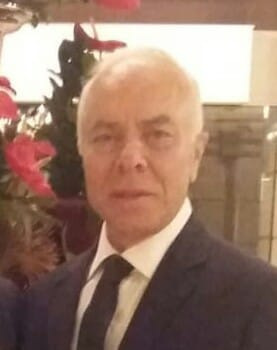 ÖZGEÇMİŞ                                                                                                                  VEDAT GÜÇLERDoğum Yılı: 02.09.1961 ANKARAYazışma Adresi : İnönü Mah.Yaseminler Sok. No:3 / 4 KAYIŞDAĞI ATAŞEHİR İSTANBULTelefon : GSM:0 532 791 06 15Üniversite Sanayi İşbirliği , TTO Uzmanı, Yöneticie-posta :       vgucler@yahoo.com         vguclers@gmail.com Ülke  Üniversite Fakülte/Enstitü Öğrenim Alanı TÜRKİYEANADOLU ÜNİVERSİTESİ İŞLETME-LİSANS İŞLETME